Program Development Planning – Implementation – Evaluation										D R A F T	 	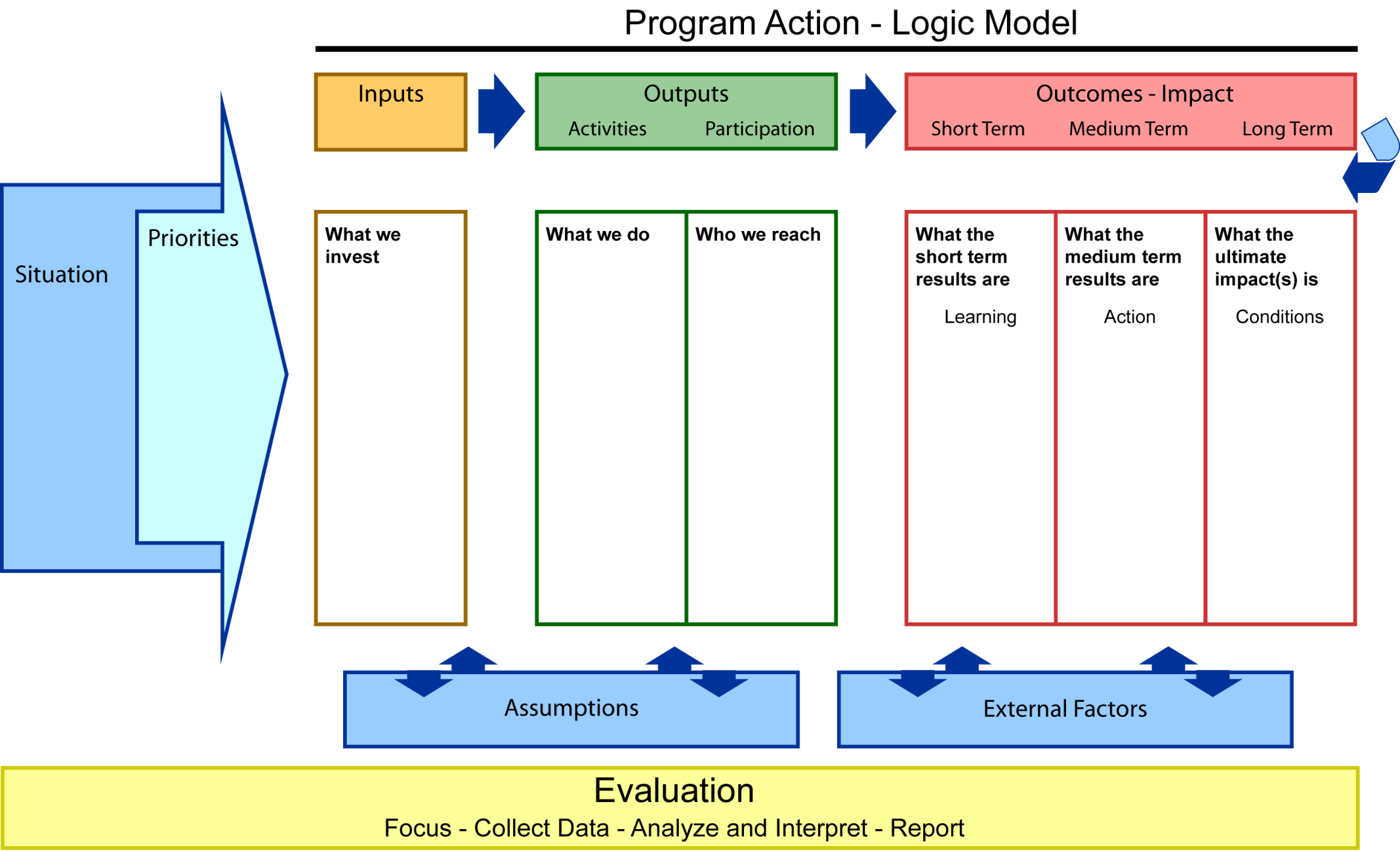 